Day in the Life of the Hudson River 10/20/15 DataRIVER MILE 18Vicki Garufi -  Sarah Lawrence College Center for the Urban River @ Beczak (3 staff)Kathleen Ruen, Sarah Lawrence College and 7 Graduate Students in the Art of TeachingCooper Miller, The Ella Baker School 24 sixth students, 4 adultsSarah Curtis, St. Ann’s School, 20 second graders, 3 adultsLatitude – N 40.93813129121615 Latitude – W -73.90288889408111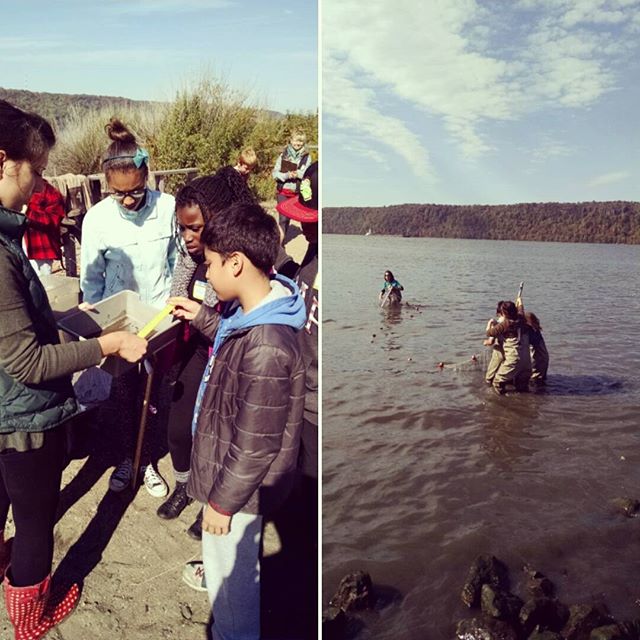 Location: Habirshaw County Park, Seining beach, SLCC@ Beczak, Yonkers, Westchester CountyArea: 2 acre riverfront county park covered mostly by a grass lawn leading down to the river where it meets a tidal wetland and sandy beach. Property used for fishing, boats, seining, field trips and education programs – Park and some urban – 75% urban residential, 25% waterfront/beach, Surrounding Land Use: Beach – 2 acre park Sampling Site shoreline: sandy beach, tidal marsh area covered with vegetation, banks altered, large riprap on shoreline, collected wood/debris in area, Plants in area: no plants in the shoreline waterfront however in the marsh area there is:Arrow arum. mud wort, saltwater cordgrass, phragmites, water celeryWater depth –River Bottom – muddy, rockyITEMTimeTimeReading 1Reading 2CommentsPhysical  Air Temperature12:23 PM 12:23 PM 19C67FWind SpeedBeaufort 3Beaufort 37-10 kts8-12 mphNEWeather todayPartly cloudy 26-50%, No rain Partly cloudy 26-50%, No rain Partly cloudy 26-50%, No rain Partly cloudy 26-50%, No rain Partly cloudy 26-50%, No rain Weather recentlyCold Cold Cold Cold Cold Water calmchoppychoppychoppychoppychoppyWater Temperature –12:23 PM18C    63F18C    63FTurbidity – sight tube – 12:31PM12:40 PM8 cm10cm8 cm10cmChemical – TimeTempTempDO SaturatedDO – ampules12:30 PM18C18C8.5mg/L 85%pH – indicator solution12:31 PM88Salinity – hydrometer 12:29 PM – 10 ppt8 ppt11ppt10 ppt8 ppt11ppt9.6 ppt averageFish Catch -  Seine net 30 feet X 4 ft., 1.4 inch mesh- Number Caught – 10:30 AM – 12:30 PM SpeciesSpeciesSize of largestNotesFISH1American EelAmerican Eel5 FISH  DIVERSITY1Atlantic SilversideAtlantic Silverside12 TOTAL FISH4Banded KillifishBanded Killifish3Striped BassStriped Bass3White Perch White Perch MACRO INV3Comb JelliesComb Jellies4 OTHER DIVERSITY1Moon JellyMoon Jelly15 TOTAL OTHER7ShrimpShrimp4Blue CrabBlue CrabTides10:30 AMRisingRising*dead low 8:41 AM 11:00 AMRisingRising*dead low 8:41 AM 11:30 AMRisingRising*dead low 8:41 AM 12:00 PMRisingRising*dead low 8:41 AM 12:30 PMRisingRising11 cm12:45 PMRisingRising15 cmCurrentsNRCore SampleEntire LengthGrain SizeGrain SizeAbioticBiotic3 layers -  black, brown, clear 11 inchesSmells sulfur likeLarger grainLarger grainRocks, dirtphytoplanktonOtherBald eagle flying over the Palisades, flock of hawks circling above beach Bald eagle flying over the Palisades, flock of hawks circling above beach Bald eagle flying over the Palisades, flock of hawks circling above beach Bald eagle flying over the Palisades, flock of hawks circling above beach Bald eagle flying over the Palisades, flock of hawks circling above beach 